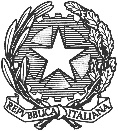 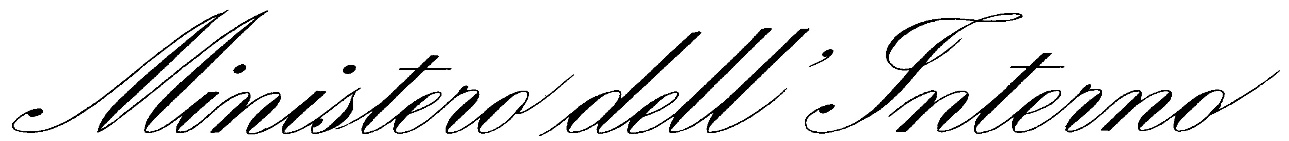 DIPARTIMENTO DELLA PUBBLICA SICUREZZADIREZIONE CENTRALE PER GLI AFFARI GENERALI E LE POLITICHE DEL PERSONALE DELLA POLIZIA DI STATOCap. 2871 – 2872 –  BILANCIO DELLO STATOEROGAZIONE DEI BENEFICI ECONOMICI AI SENSI DELLE LEGGI N. 466/1980, 302/1990, 388/2000, 206/2004, 266/2005, 147/2013 E IN ESECUZIONE DI SENTENZE IN FAVORE DELLEVITTIME DEL TERRORISMO, DELLA CRIMINALITÀ ORGANIZZATA E DEL DOVERE E LORO FAMILIARINumeroDataImporto speciale elargizione in euroMotivazione1570602/10/2023187.822,26Speciale Elargizione1570802/10/202314.120,00Speciale Elargizione1570902/10/202395.481,81Speciale Elargizione1567905/10/202315.080,16Speciale Elargizione1578405/10/202315.532,00Speciale Elargizione1608816/10/202367.059,93Speciale Elargizione1732120/10/202370.486,75Speciale Elargizione1819530/10/202327.694,75Speciale Elargizione1783530/10/202392.250,21Speciale Elargizione1806630/10/20235.668,00Speciale Elargizione1808030/10/202376.518,00Speciale Elargizione1818730/10/202331.174,00Speciale Elargizione1820630/10/202395.518,73Speciale Elargizione1833731/10/20232.834,00Speciale Elargizione1830931/10/202340.930,54Speciale Elargizione